Spring 2019Daily Lunch MenuTurkey APPLE Panini Sandwich $8.29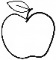 Corned Beef or Turkey Reuben $8.29BLT Wrap $8.29Turkey BLT Cheddar Wrap $8.29 Grilled Tuna Melt $8.29Chicken Salad Sandwich $8.29Tuna Salad Sandwich $7.29Egg Salad Sandwich $7.29Grilled Cheese $5.19            Add bacon for $2.00NATHAN’S Hot Dog on Bun $2.89PB & J Sandwich $3.99*All sandwiches above served  with a cookie ____________________________________Salads & Side Dishes in our             Ready-to-go-Fridge! Priced Individually ____________________________________Chicken Salad$7.29    8 oz. Egg Salad$6.29   8 oz. Tuna Salad$6.29 8oz. Kaelin’s Country Kitchen MenuCall ahead and we will have your order ready(724) 935-6780Eat in or Take-out availableGrill closes at 3:00 pm______________________________HOMEMADE SOUPSDAILY $6.19    12 oz.$11.99   32 oz.~Frozen Soups Available! ~__________________________________Check out our websitewww.kaelinfarms.com Like us on FacebookFollow us on INSTAGRAM Breakfast & CoffeeBreakfast Sandwich:      Egg, cheese, bacon or sausage on English muffin, ciabatta or bagel $5.29English muffin or bagel   $1.99Coffee * Tea * Hot Chocolate * Lemonade (seasonal)     $ 1.99 16 oz.       __________________________________Fresh Baked Items Dailyfrom the Bakery at Kaelin’s!Cookies, Muffins. Sweet Breads & much more! Homemade Fruit Pies (in season)Apple * Blueberry * Peach * Pumpkin Mixed Berry * Strawberry * CranappleCherry *   No Sugar Apple Don’t be disappointed- order ahead!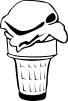 Ice cream in cones, shakes, sundaes, & smoothies always available! 